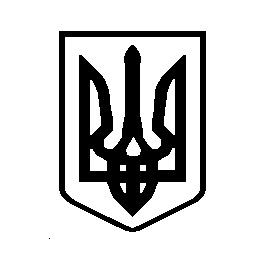 УКРАЇНАВИШГОРОДСЬКА МІСЬКА РАДАР О З П О Р Я Д Ж Е Н Н Я   № 9012 вересня 2022 року  Про проведення громадського обговоренняпроєкту договору про співробітництво Вишгородської міської та Пірнівської сільської територіальних громад в галузі охорони здоров’я у формі спільного фінансування (утримання) Комунального некомерційного підприємства «Центр первинної медико-санітарної допомоги» Вишгородської міської радиНа підставі рішення комісії з підготовки проєкту договору про співробітництво Вишгородської міської та Пірнівської сільської територіальних громад від 12.09.2022, відповідно до ст. 10 Положення про громадські слухання в м. Вишгород, затвердженого рішенням Вишгородської міської ради від 17.10.2016 № 17/7, керуючись ст. 8 Закону України «Про співробітництво територіальних громад», п. 20 ч. 4 ст. 42, ч. 8 ст. 59 Закону України «Про місцеве самоврядування в Україні», -Провести громадське обговорення проєкту договору про співробітництво Вишгородської міської та Пірнівської сільської територіальних громад в галузі охорони здоров’я у формі спільного фінансування (утримання) Комунального некомерційного підприємства «Центр первинної медико-санітарної допомоги» Вишгородської міської ради об 11.00 годині 24 вересня 2022 року за адресою: пл. Шевченка, 1, м. Вишгород (ІІ поверх, велика зала засідань).Ініціатором громадського обговорення є Голова Вишгородської міської ради (розпорядження від 20.07.2022 № 66-В/35-АГ-П).Порядок денний: про розгляд проєкту договору про співробітництво Вишгородської міської та Пірнівської сільської територіальних громад в галузі охорони здоров’я у формі спільного фінансування (утримання) Комунального некомерційного підприємства «Центр первинної медико-санітарної допомоги».Уповноваженим структурним підрозділом щодо підготовки   громадського обговорення визначити відділ юридично-правової роботи Вишгородської міської ради. Запросити на громадське обговорення: депутатів та посадових осіб Вишгородської міської ради; депутатів та посадових осіб Пірнівської сільської ради; посадових осіб Комунального некомерційного підприємства «Центр первинної медико-санітарної допомоги»; дієздатних членів Вишгородської міської громади віком від 18 років.Оприлюднити проєкт договору про співробітництво Вишгородської міської та Пірнівської сільської територіальних громад в галузі охорони здоров’я у формі спільного фінансування (утримання) Комунального некомерційного підприємства «Центр первинної медико-санітарної допомоги» Вишгородської міської ради та інформацію про проведення громадського обговорення проєкту договору на офіційному веб-сайті Вишгородської міської територіальної громади https://www.vyshgorod-mrada.gov.ua/ та у місцевому друкованому засобі масової інформації. За результатами громадського обговорення надати проєкт рішення про схвалення проєкту договору про співробітництво громад на розгляд Вишгородської міської ради.Контроль за виконанням цього розпорядження залишаю за собою.Міський голова							Олексій МОМОТ